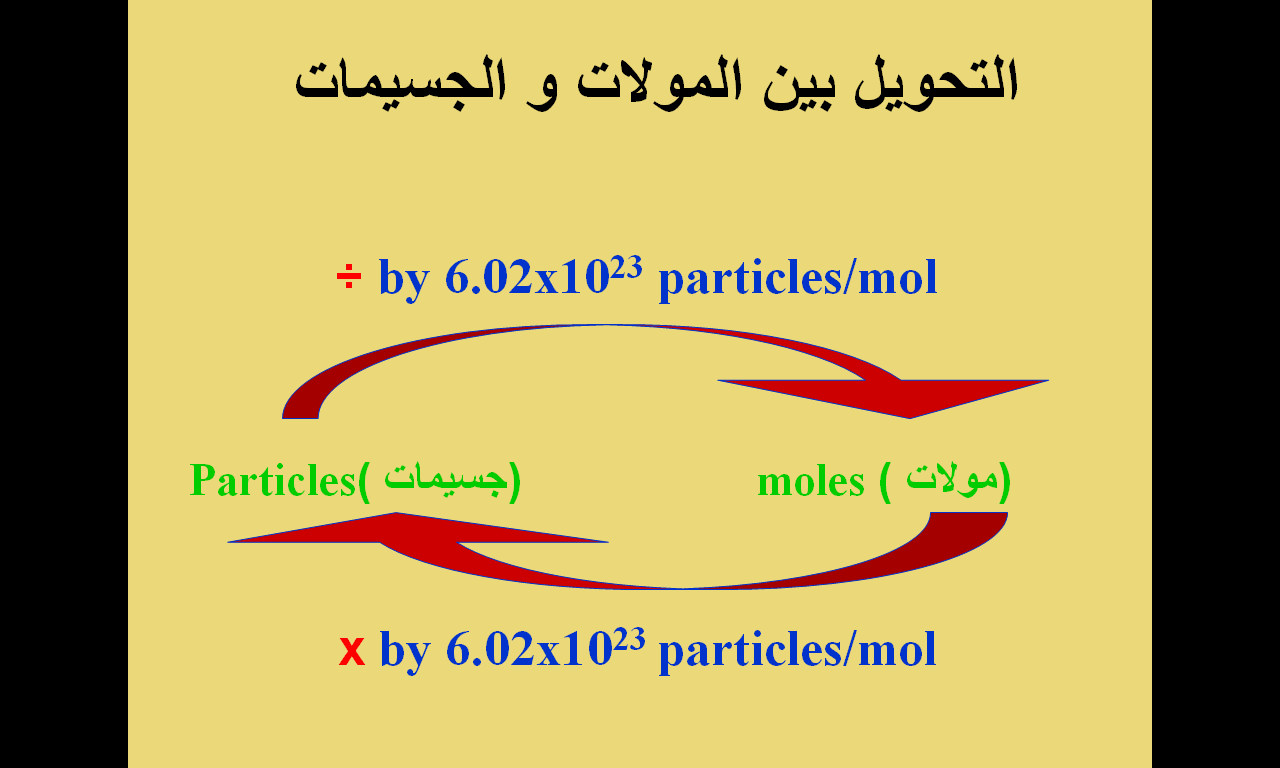 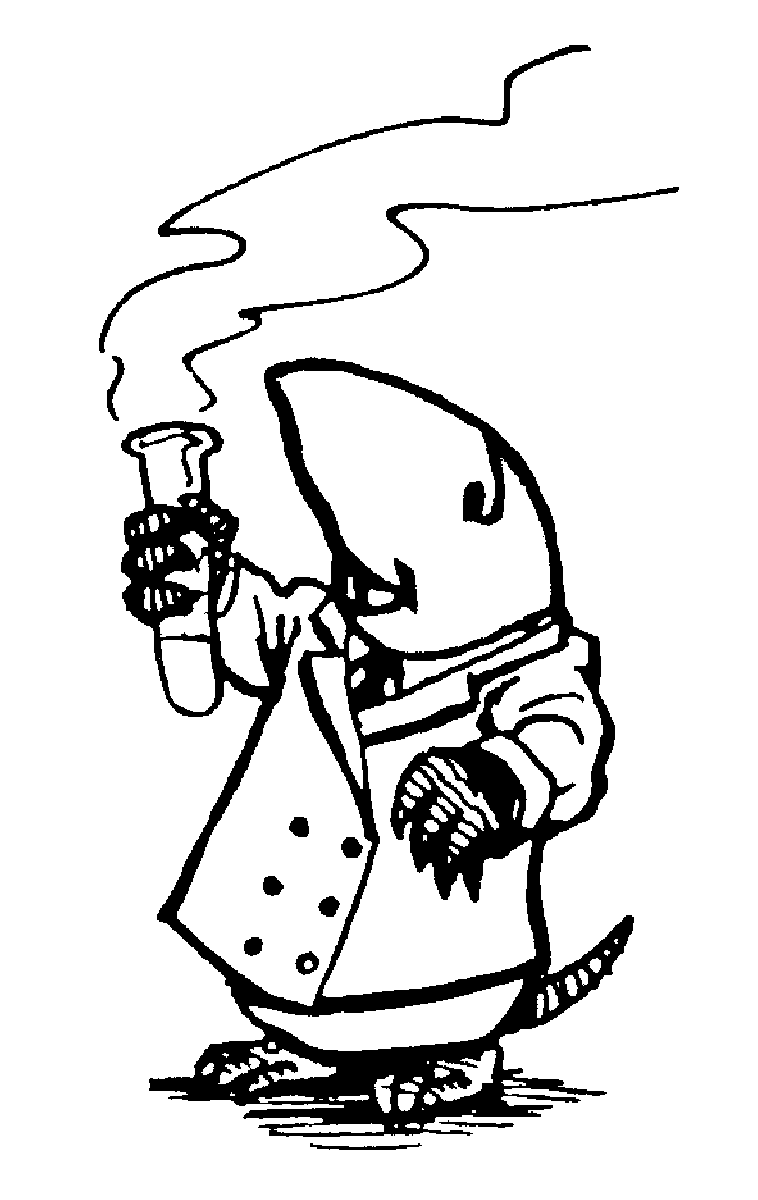 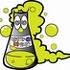 س1)احسبي عدد الذرات في11.5 mol  من الفضة  Ag ؟س2) احسبي عدد الجزئيات في11.5 mol  من االماء H2O ؟؟س3) احسبي عدد المولات  في11.5 X 1012  atoms  من الفضة Ag  ؟؟المعطيات المعلوم المجهول معامل التحويل الحل المعطيات المعلوم المجهول معامل التحويل الحل المعطيات المعلوم المجهول معامل التحويل الحل 